WNIOSEK O WYDANIE DUPLIKATU            KARTA WYSPIARZA            KARTA WYSPIARZA SENIORAWniosek należy wypełnić drukowanymi literami.Pola wyboru zaznaczaj XDuplikat wydawany jest po spełnieniu jednego z następujących warunków:złożenie stosownego oświadczenia o utracie karty,zwrot zniszczonej karty,zwrot karty wymagającej zmiany danych.W celu uzyskania duplikatu karty, w przypadku jej utraty lub zniszczenia, konieczne jest uiszczenie opłaty w wysokości 10 zł. Potwierdzenie dokonania wpłaty należy dołączyć do wniosku.CZĘŚĆ I. DANE WNIOSKODAWCYImię ………………………………………………………………………………….………………..Nazwisko………………………………………………………………...…………………………………Data urodzenia: (dd/mm/rrrr)Adres zamieszkaniaUlica i nr domu/mieszkania………………………………………………………………………………………...…………Miejscowość…………………………………………………………………………………………………...Kod pocztowyAdres e-mail…………………………………………………………………………………………………Nr telefonu………………………………………………………………………………………………….CZĘŚĆ II. DANE OSOBY, KTÓREJ MA BYĆ WYDANY DUPLIKAT KARTY WYSPIARZA LUB KARTY WYSPIARZA SENIORA(Wypełnić wyłącznie w przypadku, gdy duplikat ma być wydany innej osobie niż Wnioskodawca).Imię ………………………………………………………………………………….………………..Nazwisko………………………………………………………………...…………………………………Data urodzenia: (dd/mm/rrrr)Adres zamieszkaniaUlica i nr domu/mieszkania………………………………………………………………………………………...…………Miejscowość…………………………………………………………………………………………………...Kod pocztowyCZĘŚĆ III. OŚWIADCZENIAOświadczam, że:           utracono Kartę Wyspiarza,           utracono Kartę Wyspiarza Seniora,……………………………………………(data i podpis składającego oświadczenie)W przypadku składania wniosku o duplikat karty z powodu jej uszkodzenia lub zmiany danych, oświadczam, że do wniosku dołączam:zniszczoną Kartę Wyspiarza lub Kartę Wyspiarza SenioraKartę Wyspiarza lub Kartę Wyspiarza Seniora wymagającą zmiany danych. ……………………………………………(data i podpis składającego oświadczenie)CZĘŚĆ IV. WYPEŁNIA PODMIOT WYDAJĄCY KARTĘPotwierdzam uiszczenie opłaty za wydanie duplikatu karty.						……………………………………………………….(data, podpis i pieczęć osoby przyjmującej wniosek)CZĘŚĆ V. POTWIERDZENIE ODBIORU DUPLIKATUPotwierdzam odbiór duplikatu:           Karty Wyspiarza           Karty Wyspiarza Seniora.……………………………………….(data i podpis osoby odbierającej)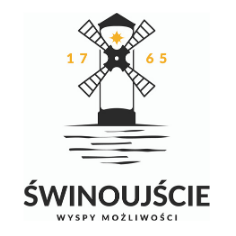 Załącznik nr 5 do Zarządzenia nr 383/2021Prezydenta Miasta Świnoujściez dnia z dnia 24 czerwca 2021 r.--